План на дистанційне навчання з трудового навчання 9-Б класу 12.03.20-19.03.20Технологія вирощування лікарських рослин.Підготовити реферат на тему:»Лікарські рослини у народній медицині»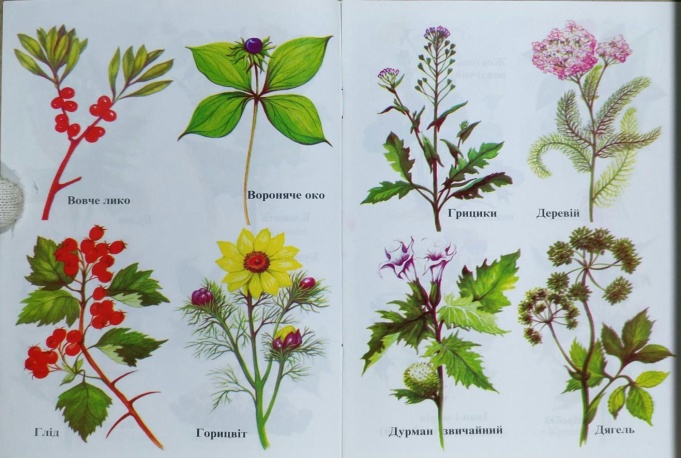 